Муниципальное образование город ТоржокТоржокская городская ДумаРЕШЕНИЕ20.10.2020									            		№ 5Об утверждении перечня государственного имущества Тверской области, предлагаемого к передаче из государственной собственности Тверской области      в муниципальную собственность муниципального образования 
городской округ город Торжок Тверской областиРуководствуясь Уставом муниципального образования городской округ город Торжок Тверской области, в целях реализации региональной программы «Адресная программа Тверской области по переселению граждан из аварийного жилищного фонда на 2019-2025 годы», утвержденной постановлением Правительства Тверской области от 10.04.2019 № 108-пп, на основании обращения Министерства имущественных и земельных отношений Тверской области
 от 21.09.2020 вх. № 01-33/5203, Торжокская городская Дума
решила:1. Утвердить прилагаемый перечень государственного имущества Тверской области, предлагаемого к передаче из государственной собственности Тверской области в муниципальную собственность муниципального образования городской округ город Торжок Тверской области (далее – Перечень).2. Предложить Министерству имущественных и земельных отношений Тверской области рассмотреть вопрос о передаче имущества, указанного в Перечне, утвержденном настоящим Решением, в муниципальную собственность муниципального образования городской округ город Торжок Тверской области.3. Поручить председателю Комитета по управлению имуществом города Торжка  Н.В. Маевской представить настоящее Решение и утвержденный Перечень в Министерство имущественных и земельных отношений Тверской области для рассмотрения и принятия соответствующего решения.4. Настоящее Решение вступает в силу со дня его подписания и подлежит размещению в свободном доступе на официальных сайтах администрации города Торжка и Торжокской городской Думы в информационно-телекоммуникационной сети Интернет.Председатель Торжокской городской Думы	 С.А. Дорогуш		Утвержденрешением Торжокской городской Думыот 20.10.2020 № 5ПЕРЕЧЕНЬгосударственного имущества Тверской области, предлагаемого к передаче           из государственной собственности Тверской области в муниципальную собственность муниципального образования городской округ город Торжок Тверской области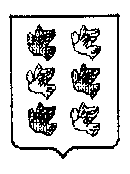 № п/пНаименованиеАдресКадастровый номерПлощадь1Квартираг. Торжок,                   ул. Володарского,    д. 65, кв. 869:47:0150203:67142,32Квартираг. Торжок,                   ул. Володарского,    д. 65, кв. 1069:47:0150203:63330,43Квартираг. Торжок,                   ул. Володарского,    д. 65, кв. 1269:47:0150203:63568,54Квартираг. Торжок,                   ул. Володарского,    д. 65, кв. 1369:47:0150203:63631,15Квартираг. Торжок,                   ул. Володарского,    д. 65, кв. 1469:47:0150203:63729,7